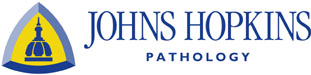 Oncology Tissue ServicesJohns Hopkins University School of MedicineSlide Scanning Order Request*Note: Shared digital slide repository (DSR) provides faster downloads than Web/FTP but is within the JHU firewall.  DSR requests require listing the investigators who need access below   Special Needs / Requests:Any other needs / requests, record here____________________________________________________________________________________________________________________________________________________________________________________________________________________________________________________________________________________________________________________							Last updated 03/09/2016          Date:___________________________________________                        Primary Investigator:___________________________(required)Is the P.I. a member of the cancer center?: __Y __NBudget #:______________________________________(required)P. I. Department:_______________________________P. I. Phone #:_________________________________P. I. email:___________________________________Contact Person, if not PI:_____________________________________(required)Contact Person’s phone #, :_____________________Contact Person’s email:________________________Project Name:________________________________                       Is the Project:   ___New  ___OngoingScanning Obj.:  ___5x  ___20x  ___40x            Total # of Slides To Be Scanned:_______________Slide Type (check one):   ___Cytology slide    ___Histology slide   ___ TMA (segmented)    ___ TMA (native – no segmenting)     File Transfer Method (check one or more):Options to stay on our servers/analysis tools___ eSlide Manager___ TMAJOptions for local access ___ DVD___ External Drive (user supplied)___ Shared DSR* (Images removed after one month)___ Web/FTP  Download* (Images removed after one month)___BUI (DeMarzo’s Lab Only)